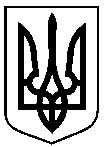 РОЗПОРЯДЖЕННЯМІСЬКОГО ГОЛОВИм. Сумивід      04.11.2021    № 367-РПро проведення масової вакцинації населення  З метою підтримки реалізації Дорожньої карти з впровадження вакцини від гострої респіраторної хвороби COVID-19, спричиненої коронавірусом SARS-CoV-2, і проведення масової вакцинації у      відповідь на пандемію COVID-19 в Україні у 2021-2022 роках, у зв’язку зі стрімким загостренням епідемічної ситуації через масове поширення даної хвороби серед населення України, керуючись пунктом 20 частини четвертої статті 42 Закону України «Про місцеве самоврядування в Україні»:З метою підтримки реалізації Дорожньої карти з впровадження вакцини від гострої респіраторної хвороби COVID-19, спричиненої коронавірусом SARS-CoV-2, і проведення масової вакцинації у      відповідь на пандемію COVID-19 в Україні у 2021-2022 роках, у зв’язку зі стрімким загостренням епідемічної ситуації через масове поширення даної хвороби серед населення України, керуючись пунктом 20 частини четвертої статті 42 Закону України «Про місцеве самоврядування в Україні»:Розгорнути Центр масової вакцинації населення в молодіжному центрі «Романтика». Управлінню охорони здоров’я Сумської міської ради    (Чумаченко О.Ю.):          2.1. Організувати роботу мобільних бригад з вакцинації в молодіжному центрі «Романтика».2.2. Скласти графік роботи Центру масової вакцинації населення в молодіжному центрі «Романтика» та надати до центру.Комунальній установі «Сумський міський Центр дозвілля молоді» Сумської міської ради (Ганненку І.А.) надати приміщення для роботи Центру масової вакцинації населення згідно графіка. Розгорнути Центр масової вакцинації населення в молодіжному центрі «Романтика». Управлінню охорони здоров’я Сумської міської ради    (Чумаченко О.Ю.):          2.1. Організувати роботу мобільних бригад з вакцинації в молодіжному центрі «Романтика».2.2. Скласти графік роботи Центру масової вакцинації населення в молодіжному центрі «Романтика» та надати до центру.Комунальній установі «Сумський міський Центр дозвілля молоді» Сумської міської ради (Ганненку І.А.) надати приміщення для роботи Центру масової вакцинації населення згідно графіка. Контроль за виконанням даного розпорядження покласти на заступника міського голови з питань діяльності виконавчих органів ради Іщенко Т.Д.Міський голова                                                                           О.М. ЛисенкоКонтроль за виконанням даного розпорядження покласти на заступника міського голови з питань діяльності виконавчих органів ради Іщенко Т.Д.Міський голова                                                                           О.М. ЛисенкоПак С.Я. 787-000Розіслати: Пак С.Я., Ганненку І.А.Пак С.Я. 787-000Розіслати: Пак С.Я., Ганненку І.А.Виконуючий обов’язки начальника Управління охорони здоров’яС.Я. ПакЗаступник міського головиз питань діяльностівиконавчих органів радиТ.Д. ІщенкоНачальник відділу протокольної роботи та контролюЛ.В. МошаКеруючий справами виконавчого комітетуЮ.А. Павлик